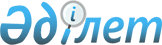 О внесении изменений и дополнений в решение Северо-Казахстанского областного маслихата от 20 декабря 2009 года N 20/1 "Об областном бюджете Северо-Казахстанской области на 2010-2012 годы"
					
			Утративший силу
			
			
		
					Решение маслихата Северо-Казахстанской области от 13 декабря 2010 года N 30/1. Зарегистрировано Департаментом юстиции Северо-Казахстанской области 27 декабря 2010 года N 1765. Утратило силу - решением маслихата Северо-Казахстанской области от 19 августа 2011 года N 37/4

      Сноска. Утратило силу - решением маслихата Северо-Казахстанской области от 19.08.2011 N 37/4      В соответствии со статьями 106 и 108 Бюджетного кодекса Республики Казахстан от 4 декабря 2008 года № 95-IV, подпунктом 1) пункта 1 статьи 6 Закона Республики Казахстан «О местном государственном управлении и самоуправлении в Республике Казахстан» от 23 января 2001 года № 148, постановлением Правительства Республики Казахстан от 29 ноября 2010 года № 1274 «О корректировке показателей республиканского бюджета на 2010 год», областной маслихат РЕШИЛ:



      1. Внести в решение областного маслихата двадцатой сессии IV созыва от 20 декабря 2009 года № 20/1 «Об областном бюджете Северо-Казахстанской области на 2010-2012 годы» (зарегистрировано в Реестре государственной регистрации 30 декабря 2009 года № 1734, опубликовано в газетах «Солтүстік Қазақстан» от 12 января 2010 года, «Северный Казахстан» от 12 января 2010 года) следующие изменения и дополнения:

      в пункте 1:

      подпункте 1) 

      цифры «72 238 184» заменить цифрами « 72 236 968»;

      цифры «1 837» заменить цифрами «2 042»;

      цифры «64 520 454» заменить цифрами «64 519 238»;

      подпункте 2) 

      цифры «72 551 058,8» заменить цифрами «72 549 842,8»;

      в пункте 8:

      подпункте 27) 

      цифры «3 668 261» заменить цифрами «3 665 568»; 

      дополнить подпунктами 33), 34) следующего содержания:

      «33) 1 169 тыс. тенге - на содержание, материально-техническое оснащение дополнительной штатной численности миграционной полиции, документирование оралманов;

      34) 308 тыс. тенге - на содержание и материально-техническое оснащение Центра временного размещения оралманов и Центра адаптации и интеграции оралманов.»; 

      в пункте 11: 

      дополнить абзацем следующего содержания:

      «передачей функций по проведению государственного технического осмотра транспортных средств в ведение Министерства транспорта и коммуникаций Республики Казахстан – 161 тыс.тенге.»; 

      пункт 12-1 изложить в новой редакции:

      «Предусмотреть в областном бюджете расходы за счет свободных остатков бюджетных средств, сложившихся на начало финансового года, в сумме 242 624,8 тысяч тенге; возврат из районных (городских) бюджетов целевых трансфертов республиканского и областного бюджетов, неиспользованных в 2009 году, в сумме 7 491,2 тысяч тенге; возврат использованных не по целевому назначению целевых трансфертов республиканского бюджета в сумме 10 570,8 тысяч тенге; погашение долга перед республиканским бюджетом по кредитам, выданным в 2010 году на поддержку специалистов социальной сферы на селе, в сумме 4 756,5 тысяч тенге, а также возврат недоиспользованных целевых текущих трансфертов в республиканский бюджет, выделенных в 2009 году на реализацию стратегии региональной занятости по подготовке и переподготовке кадров, в сумме 3 658,3 тыс. тенге согласно приложению 5.»

      приложение 1, 5 к указанному решению изложить в новой редакции согласно приложению 1, 2 к настоящему решению (прилагается).



      2. Настоящее решение вводится в действие с 1 января 2010 года.      Председатель XXX сессии                    Секретарь

      областного Маслихата                       областного Маслихата

      Е. Абиев                                   К. Едресов

Приложение 1

к решению сессии областного маслихата

от 13 декабря 2010 года № 30/1Приложение 1

к решению сессии областного маслихата

от 20 декабря 2009 года № 20/1 Северо-Казахстанский областной бюджет на 2010 год

Приложение 2

к решению сессии областного маслихата

от 13 декабря 2010 года № 30/1Приложение 5

к решению сессии областного маслихата

от 20 декабря 2009 года № 20/1 Направление свободных остатков бюджетных средств, сложившихся на 1 января 2010 года, погашение долга перед республиканским бюджетом по кредитам, выданным в 2010 году на поддержку специалистов социальной сферы на селе, возврат целевых трансфертов республиканского и областного бюджетов, неиспользованных в 2009 году и возврат, использованных не по целевому назначению целевых трансфертов, а также возврат недоиспользованных целевых текущих трансфертов в республиканский бюджет, выделенных в 2009 году на реализацию стратегии региональной занятости по подготовке и переподготовке кадровДоходы:
					© 2012. РГП на ПХВ «Институт законодательства и правовой информации Республики Казахстан» Министерства юстиции Республики Казахстан
				КатегорияКатегорияКатегорияКатегорияСумма,

тыс. тенгеКлассКлассКлассСумма,

тыс. тенгеПодклассПодклассСумма,

тыс. тенгеНаименованиеСумма,

тыс. тенге123451) Доходы72 236 9681Налоговые поступления7 217 70001Подоходный налог6 195 0632Индивидуальный подоходный налог6 195 06305Внутренние налоги на товары, работы и услуги1 022 6373Поступления за использование природных и других ресурсов1 022 6372Неналоговые поступления497 98801Доходы от государственной собственности84 9541Поступления части чистого дохода государственных предприятий9575Доходы от аренды имущества, находящегося в государственной собственности28 0007Вознаграждения по кредитам, выданным из государственного бюджета55 99702Поступления от реализации товаров (работ, услуг) государственными учреждениями, финансируемыми из государственного бюджета7 6001Поступления от реализации товаров (работ, услуг) государственными учреждениями, финансируемыми из государственного бюджета7 60004Штрафы, пени, санкции, взыскания, налагаемые государственными учреждениями, финансируемыми из государственного бюджета, а также содержащимися и финансируемыми из бюджета (сметы расходов) Национального Банка Республики Казахстан401 1771Штрафы, пени, санкции, взыскания, налагаемые государственными учреждениями, финансируемыми из государственного бюджета, а также содержащимися и финансируемыми из бюджета (сметы расходов) Национального Банка Республики Казахстан, за исключением поступлений от предприятий нефтяного сектора 401 17706Прочие неналоговые поступления4 2571Прочие неналоговые поступления4 257КатегорияКатегорияКатегорияКатегорияСумма,

тыс. тенгеКлассКлассКлассСумма,

тыс. тенгеПодклассПодклассСумма,

тыс. тенгеНаименованиеСумма,

тыс. тенге3Поступления от продажи основного капитала2 04201Продажа государственного имущества, закрепленного за государственными учреждениями2 0421Продажа государственного имущества, закрепленного за государственными учреждениями2 0424Поступления трансфертов64 519 23801Трансферты из нижестоящих органов государственного управления950 8832Трансферты из районных (городских) бюджетов950 88302Трансферты из вышестоящих органов государственного управления63 568 3551Трансферты из республиканского бюджета63 568 355Функциональная группаФункциональная группаФункциональная группаФункциональная группаСумма,

тыс. тенгеАдминистраторАдминистраторАдминистраторСумма,

тыс. тенгеПрограммаПрограммаСумма,

тыс. тенгеНаименованиеСумма,

тыс. тенге123452) Затраты72 549 842,81Государственные услуги общего характера998 780110Аппарат маслихата области39 372001Услуги по обеспечению деятельности маслихата области37 272004Материально-техническое оснащение государственных органов2 100120Аппарат акима области654 355001Услуги по обеспечению деятельности акима области280 100003Организация деятельности центров обслуживания населения по предоставлению государственных услуг физическим и юридическим лицам по принципу «одного окна»363 545005Материально-техническое оснащение государственных органов10 710257Управление финансов области190 172001Услуги по реализации государственной политики в области исполнения местного бюджета и управления коммунальной собственностью84 970009Организация приватизации коммунальной собственности3 899014Материально-техническое оснащение государственных органов14 628113Целевые текущие трансферты из местных бюджетов43 675114Целевые трансферты на развитие из местных бюджетов43 000258Управление экономики и бюджетного планирования области114 881001Услуги по реализации государственной политики в области формирования и развития экономической политики, системы государственного планирования и управления области110 323006Материально-техническое оснащение государственных органов4 5582Оборона56 073250Управление по мобилизационной подготовке, гражданской обороне, организации предупреждения и ликвидации аварий и стихийных бедствий области56 073001Услуги по реализации государственной политики на местном уровне в области мобилизационной подготовки, гражданской обороны, организации предупреждения и ликвидации аварий и стихийных бедствий20 299003Мероприятия в рамках исполнения всеобщей воинской обязанности12 513005Мобилизационная подготовка и мобилизация областного масштаба23 2613Общественный порядок, безопасность, правовая, судебная, уголовно-исполнительная деятельность2 619 947,1252Исполнительный орган внутренних дел, финансируемый из областного бюджета2 619 947,1001Услуги по реализации государственной политики в области обеспечения охраны общественного порядка и безопасности на территории области2 351 479,7002Организация работы медвытрезвителей и подразделений полиции, организующих работу медвытрезвителей37 407,7003Поощрение граждан, участвующих в охране общественного порядка1 039011Материально-техническое оснащение государственных органов30 030012Организация временной изоляции, адаптации и реабилитации несовершеннолетних 21 225,7013Услуги по размещению лиц, не имеющих определенного места жительства и документов29 687014Организация содержания лиц, арестованных в административном порядке10 609015Организация содержания служебных животных 42 370016Проведение операции «Мак»2 453018Обеспечение охраны общественного порядка во время проведения мероприятий международного значения за счет целевых трансфертов из республиканского бюджета92 169019Содержание, материально-техническое оснащение дополнительной штатной численности миграционной полиции, документирование оралманов1 169020Содержание и материально-техническое оснащение Центра временного размещения оралманов и Центра адаптации и интеграции оралманов3084Образование8 482 859,7252Исполнительный орган внутренних дел, финансируемый из областного бюджета29 447007Повышение квалификации и переподготовка кадров29 447253Управление здравоохранения области85 421003Повышение квалификации и переподготовка кадров5 843043Подготовка специалистов в организациях технического и профессионального, послесреднего образования 51 269044Оказание социальной поддержки обучающимся по программам технического и профессионального, послесреднего образования28 309260Управление туризма, физической культуры и спорта области746 166006Дополнительное образование для детей и юношества по спорту609 894007Общеобразовательное обучение одаренных в спорте детей в специализированных организациях образования136 272261Управление образования области6 770 224,7001Услуги по реализации государственной политики на местном уровне в области образования 67 285003Общеобразовательное обучение по специальным образовательным учебным программам839 521004Информатизация системы образования в областных государственных учреждениях образования 6 284005Приобретение и доставка учебников, учебно-методических комплексов для областных государственных учреждений образования13 197006Общеобразовательное обучение одаренных детей в специализированных организациях образования348 466007Проведение школьных олимпиад, внешкольных мероприятий и конкурсов областного масштаба93 430008Капитальный, текущий ремонт объектов образования в рамках реализации стратегии региональной занятости и переподготовки кадров410 024010Повышение квалификации и переподготовка кадров81 456011Обследование психического здоровья детей и подростков и оказание психолого-медико-педагогической консультативной помощи населению79 353014Материально-техническое оснащение государственных органов876016Целевые текущие трансферты из республиканского бюджета бюджетам районов (городов областного значения) на капитальный, текущий ремонт объектов образования в рамках реализации стратегии региональной занятости и переподготовки кадров380 664017Целевые текущие трансферты из областного бюджета бюджетам районов (городов областного значения) на капитальный, текущий ремонт объектов образования в рамках реализации стратегии региональной занятости и переподготовки кадров189 992018Целевые текущие трансферты бюджетам районов (городов областного значения) на содержание вновь вводимых объектов образования173 946022Целевые текущие трансферты из республиканского бюджета бюджетам районов (городов областного значения) на обеспечение учебными материалами дошкольных организаций образования, организаций среднего, технического и профессионального, послесреднего образования, институтов повышения квалификации по предмету «Самопознание»57 050024Подготовка специалистов в организациях технического и профессионального образования1 769 425027Целевые текущие трансферты бюджетам районов (городов областного значения) на реализацию государственного образовательного заказа в дошкольных организациях образования 703 993048Целевые текущие трансферты бюджетам районов (городов областного значения) на оснащение учебным оборудованием кабинетов физики, химии, биологии в государственных учреждениях основного среднего и общего среднего образования200 655058Целевые текущие трансферты бюджетам районов (городов областного значения) на создание лингафонных и мультимедийных кабинетов в государственных учреждениях начального, основного среднего и общего среднего образования204 943060Подготовка и переподготовка кадров294 406,7113Целевые текущие трансферты из местных бюджетов855 258271Управление строительства области851 601037Строительство и реконструкция объектов образования 851 6015Здравоохранение11 970 917,6253Управление здравоохранения области9 587 424,6001Услуги по реализации государственной политики на местном уровне в области здравоохранения75 701002Капитальный, текущий ремонт объектов здравоохранения в рамках реализации стратегии региональной занятости и переподготовки кадров580 680004Оказание стационарной медицинской помощи по направлению специалистов первичной медико-санитарной помощи и организаций здравоохранения, за исключением медицинской помощи, оказываемой из средств республиканского бюджета307 430005Производство крови, ее компонентов и препаратов для местных организаций здравоохранения 68 939006Услуги по охране материнства и детства94 962007Пропаганда здорового образа жизни63 844008Реализация мероприятий по профилактике и борьбе со СПИД в Республике Казахстан8 319009Оказание медицинской помощи лицам, страдающим туберкулезом, инфекционными заболеваниями, психическими расстройствами и расстройствами поведения, в том числе связанные с употреблением психоактивных веществ1 357 092,6010Оказание амбулаторно-поликлинической помощи населению за исключением медицинской помощи, оказываемой из средств республиканского бюджета3 967 726011Оказание скорой медицинской помощи и санитарная авиация301 984013Проведение патологоанатомического вскрытия30 502014Обеспечение лекарственными средствами и специализированными продуктами детского и лечебного питания отдельных категорий населения на амбулаторном уровне608 585016Обеспечение граждан бесплатным или льготным проездом за пределы населенного пункта на лечение15 549017Приобретение тест-систем для проведения дозорного эпидемиологического надзора837018Информационно-аналитические услуги в области здравоохранения18 542019Обеспечение больных туберкулезом противотуберкулезными препаратами 64 580020Обеспечение больных диабетом противодиабетическими препаратами306 032021Обеспечение онкологических больных химиопрепаратами327 375022Обеспечение больных с почечной недостаточностью лекарственными средствами, диализаторами, расходными материалами и больных после трансплантации почек лекарственными средствами49 780026Обеспечение факторами свертывания крови при лечении взрослых, больных гемофилией176 156027Централизованный закуп вакцин и других медицинских иммунобиологических препаратов для проведения иммунопрофилактики населения128 947028Содержание вновь вводимых объектов здравоохранения129 872029Областные базы спецмедснабжения20 735031Материально-техническое оснащение государственных органов здравоохранения876032Капитальный ремонт зданий, помещений и сооружений медицинских организаций здравоохранения9 445033Материально-техническое оснащение медицинских организаций здравоохранения823 108036Обеспечение тромболитическими препаратами больных с острым инфарктом миокарда49 826271Управление строительства области2 383 493038Строительство и реконструкция объектов здравоохранения 2 383 4936Социальная помощь и социальное обеспечение2 878 500,3256Управление координации занятости и социальных программ области2 375 030001Услуги по реализации государственной политики на местном уровне в области обеспечения занятости и реализации социальных программ для населения65 112002Предоставление специальных социальных услуг для престарелых и инвалидов в медико-социальных учреждениях (организациях) общего типа286 074003Социальная поддержка инвалидов118 959005Капитальный, текущий ремонт объектов социального обеспечения в рамках реализации стратегии региональной занятости и переподготовки кадров154 830008Материально-техническое оснащение государственных органов 642012Предоставление специальных социальных услуг для детей-инвалидов в государственных медико-социальных учреждениях (организациях) для детей с нарушениями функций опорно-двигательного аппарата32 045013Предоставление специальных социальных услуг для инвалидов с психоневрологическими заболеваниями, в психоневрологических медико-социальных учреждениях (организациях)725 771014Предоставление специальных социальных услуг для престарелых, инвалидов, в том числе детей-инвалидов, в реабилитационных центрах22 466015Предоставление специальных социальных услуг для детей-инвалидов с психоневрологическими патологиями в детских психоневрологических медико-социальных учреждениях (организациях)147 437022Целевые текущие трансферты бюджетам районов (городов областного значения) на увеличение норм питания в медико-социальных учреждениях3 289027Целевые текущие трансферты бюджетам районов (городов областного значения) на расширение программы социальных рабочих мест и молодежной практики240 000029Целевые текущие трансферты из республиканского бюджета бюджетам районов (городов областного значения) на обеспечение проезда участникам и инвалидам Великой Отечественной войны по странам Содружества Независимых Государств, по территории Республики Казахстан, а также оплаты им и сопровождающим их лицам расходов на питание, проживание, проезд для участия в праздничных мероприятиях в городах Москва, Астана к 65-летию Победы в Великой Отечественной войне2 755031Целевые текущие трансферты из республиканского бюджета бюджетам районов (городов областного значения) для выплаты единовременной материальной помощи участникам и инвалидам Великой Отечественной войны, а также лицам, приравненным к ним, военнослужащим, в том числе уволенным в запас (отставку), проходившим военную службу в период с 22 июня 1941 года по 3 сентября 1945 года в воинских частях, учреждениях, в военно-учебных заведениях, не входивших в состав действующей армии, награжденным медалью «За победу над Германией в Великой Отечественной войне 1941-1945 гг.» или медалью «За победу над Японией», проработавшим (прослужившим) не менее шести месяцев в тылу в годы Великой Отечественной войны к 65-летию Победы в Великой Отечественной войне322 791032Целевые текущие трансферты из областного бюджета бюджетам районов (городов областного значения) для выплаты единовременной материальной помощи участникам и инвалидам Великой Отечественной войны, а также лицам, приравненным к ним, военнослужащим, в том числе уволенным в запас (отставку), проходившим военную службу в период с 22 июня 1941 года по 3 сентября 1945 года в воинских частях, учреждениях, в военно-учебных заведениях, не входивших в состав действующей армии, награжденным медалью «За победу над Германией в Великой Отечественной войне 1941-1945 гг.» или медалью «За победу над Японией», проработавшим (прослужившим) не менее шести месяцев в тылу в годы Великой Отечественной войны к 65-летию Победы в Великой Отечественной войне25 000035Целевые текущие трансферты бюджетам районов (городов областного значения) на выплату государственной адресной социальной помощи 95 308036Целевые текущие трансферты бюджетам районов (городов областного значения) на выплату государственных пособий на детей до 18 лет79 051113Целевые текущие трансферты из местных бюджетов53 500261Управление образования области503 470,3015Социальное обеспечение сирот, детей, оставшихся без попечения родителей501 213037Социальная реабилитация2 257,37Жилищно-коммунальное хозяйство4 002 967271Управление строительства области1 851 000014Целевые трансферты на развитие из республиканского бюджета бюджетам районов (городов областного значения) на строительство и (или) приобретение жилья государственного коммунального жилищного фонда588 000027Целевые трансферты на развитие из республиканского бюджета бюджетам районов (городов областного значения) на развитие, обустройство и (или) приобретение инженерно-

коммуникационной инфраструктуры1 263 000279Управление энергетики и коммунального хозяйства области2 151 967001Услуги по реализации государственной политики на местном уровне в области энергетики и коммунального хозяйства27 951017Целевые текущие трансферты из республиканского бюджета бюджетам районов (городов областного значения) на ремонт инженерно-коммуникационной инфраструктуры и благоустройство населенных пунктов в рамках реализации стратегии региональной занятости и переподготовки кадров211 617018Целевые текущие трансферты из областного бюджета бюджетам районов (городов областного значения) на ремонт инженерно-коммуникационной инфраструктуры и благоустройство населенных пунктов в рамках реализации стратегии региональной занятости и переподготовки кадров423 235020Развитие инженерно-коммуникационной инфраструктуры и благоустройство населенных пунктов в рамках реализации стратегии региональной занятости и переподготовки кадров681 036021Целевые трансферты на развитие из республиканского бюджета бюджетам районов (городов областного значения) на развитие инженерно-

коммуникационной инфраструктуры и благоустройство населенных пунктов в рамках реализации стратегии региональной занятости и переподготовки кадров436 675022Целевые трансферты на развитие из областного бюджета бюджетам районов (городов областного значения) на развитие инженерно-коммуникационной инфраструктуры и благоустройство населенных пунктов в рамках реализации стратегии региональной занятости и переподготовки кадров243 765113Целевые текущие трансферты из местных бюджетов122 707114Целевые трансферты на развитие из местных бюджетов4 9818Культура, спорт, туризм и информационное пространство1 902 613259Управление архивов и документации области190 106001Услуги по реализации государственной политики на местном уровне по управлению архивным делом10 535002Обеспечение сохранности архивного фонда115 061007Капитальный, текущий ремонт объектов культуры и информации в рамках реализации стратегии региональной занятости и переподготовки кадров64 510260Управление туризма, физической культуры и спорта области487 160001Услуги по реализации государственной политики на местном уровне в сфере туризма, физической культуры и спорта28 401002Капитальный, текущий ремонт объектов спорта в рамках реализации стратегии региональной занятости и переподготовки кадров64 510003Проведение спортивных соревнований на областном уровне51 766004Подготовка и участие членов областных сборных команд по различным видам спорта на республиканских и международных спортивных соревнованиях338 998013Регулирование туристской деятельности3 485262Управление культуры области845 921001Услуги по реализации государственной политики на местном уровне в области культуры 31 359003Поддержка культурно-досуговой работы52 492005Обеспечение сохранности историко-культурного наследия и доступа к ним93 563006Капитальный, текущий ремонт объектов культуры в рамках реализации стратегии региональной занятости и переподготовки кадров100 990007Поддержка театрального и музыкального искусства314 508008Обеспечение функционирования областных библиотек70 085012Материально-техническое оснащение государственных органов 500013Целевые текущие трансферты из республиканского бюджета бюджетам районов (городов областного значения) на капитальный, текущий ремонт объектов культуры в рамках реализации стратегии региональной занятости и переподготовки кадров178 310113Целевые текущие трансферты из местных бюджетов4 114263Управление внутренней политики области 297 833001Услуги по реализации государственной, внутренней политики на местном уровне 66 916003Реализация региональных программ в сфере молодежной политики8 598006Материально-техническое оснащение государственных органов513007Услуги по проведению государственной информационной политики через газеты и журналы69 634008Услуги по проведению государственной информационной политики через телерадиовещание142 794113Целевые текущие трансферты из местных бюджетов9 378264Управление по развитию языков области58 342001Услуги по реализации государственной политики на местном уровне в области развития языков33 185002Развитие государственного языка и других языков народа Казахстана24 644004Материально-техническое оснащение государственных органов513271Управление строительства области23 251017Развитие объектов спорта23 25110Сельское, водное, лесное, рыбное хозяйство, особо охраняемые природные территории, охрана окружающей среды и животного мира, земельные отношения8 608 157251Управление земельных отношений области47 835001Услуги по реализации государственной политики в области регулирования земельных отношений на территории области27 835113Целевые текущие трансферты из местных бюджетов20 000254Управление природных ресурсов и регулирования природопользования области427 092001Услуги по реализации государственной политики в сфере охраны окружающей среды на местном уровне50 299005Охрана, защита, воспроизводство лесов и лесоразведение362 124006Охрана животного мира10 284008Мероприятия по охране окружающей среды2 785014Материально-техническое оснащение государственных органов1 600255Управление сельского хозяйства области6 389 578001Услуги по реализации государственной политики на местном уровне в сфере сельского хозяйства65 641002Поддержка семеноводства 369 979006Материально-техническое оснащение государственных органов7 749009Субсидирование стоимости услуг по подаче питьевой воды из особо важных групповых и локальных систем водоснабжения, являющихся безальтернативными источниками питьевого водоснабжения825 543010Государственная поддержка племенного животноводства 414 149011Поддержка повышения урожайности и качества производимых сельскохозяйственных культур 777 414013Повышение продуктивности и качества продукции животноводства1 147 638019Услуги по распространению и внедрению инновационного опыта5 000020Удешевление стоимости горюче-смазочных материалов и других товарно-материальных ценностей, необходимых для проведения весенне-полевых и уборочных работ 2 304 851026Целевые текущие трансферты бюджетам районов (городов областного значения) на проведение противоэпизоотических мероприятий127 898027Целевые текущие трансферты бюджетам районов (городов областного значения) на содержание подразделений местных исполнительных органов в области ветеринарии204 099028Услуги по транспортировке ветеринарных препаратов до пункта временного хранения2 027032Целевые текущие трансферты из республиканского бюджета бюджетам районов (городов областного значения) на финансирование социальных проектов в поселках, аулах (селах), аульных (сельских) округах в рамках реализации стратегии региональной занятости и переподготовки кадров71 400033Целевые текущие трансферты из областного бюджета бюджетам районов (городов областного значения) на финансирование социальных проектов в поселках, аулах (селах), аульных (сельских) округах в рамках реализации стратегии региональной занятости и переподготовки кадров35 700099Целевые текущие трансферты бюджетам районов (городов областного значения) на реализацию мер по оказанию социальной поддержки специалистов социальной сферы сельских населенных пунктов30 490271Управление строительства области1 743 652022Развитие объектов охраны окружающей среды75 000029Целевые трансферты на развитие бюджетам районов (городов областного значения) на развитие объектов водного хозяйства1 668 65211Промышленность, архитектурная, градостроительная и строительная деятельность1 707 990267Управление государственного архитектурно-строительного контроля области25 848001Услуги по реализации государственной политики на местном уровне в сфере государственного архитектурно-строительного контроля25 848271Управление строительства области 1 666 392001Услуги по реализации государственной политики на местном уровне в области строительства35 562006Материально-техническое оснащение государственных органов500114Целевые трансферты на развитие из местных бюджетов1 630 330272Управление архитектуры и градостроительства области15 750001Услуги по реализации государственной политики в области архитектуры и градостроительства на местном уровне15 75012Транспорт и коммуникации2 924 159,1268Управление пассажирского транспорта и автомобильных дорог области2 924 159,1001Услуги по реализации государственной политики на местном уровне в области транспорта и коммуникаций 36 029002Развитие транспортной инфраструктуры1 147 541003Обеспечение функционирования автомобильных дорог1 087 379005Субсидирование пассажирских перевозок по социально значимым межрайонным (междугородним) сообщениям6 000,1012Материально-техническое оснащение государственных органов2 210013Ремонт и содержание автомобильных дорог областного значения, улиц городов и населенных пунктов в рамках реализации стратегии региональной занятости и переподготовки кадров 220 000015Целевые текущие трансферты из республиканского бюджета бюджетам районов (городов областного значения) на ремонт и содержание автомобильных дорог районного значения, улиц городов и населенных пунктов в рамках реализации cтратегии региональной занятости и переподготовки кадров275 000016Целевые текущие трансферты из областного бюджета бюджетам районов (городов областного значения) на ремонт и содержание автомобильных дорог районного значения, улиц городов и населенных пунктов в рамках реализации cтратегии региональной занятости и переподготовки кадров150 00013Прочие620 283,4265Управление предпринимательства и промышленности области423 777001Услуги по реализации государственной политики на местном уровне в области развития предпринимательства и промышленности 49 268007Реализация Стратегии индустриально-инновационного развития500011Поддержка предпринимательской деятельности4 114014Субсидирование процентной ставки по кредитам в рамках программы «Дорожная карта бизнеса - 2020»257 318015Частичное гарантирование кредитов малому и среднему бизнесу в рамках программы «Дорожная карта бизнеса - 2020»80 412016Сервисная поддержка ведения бизнеса в рамках программы «Дорожная карта бизнеса - 2020»32 165279Управление энергетики и коммунального хозяйства области192 000024Развитие индустриальной инфраструктуры в рамках программы «Дорожная карта бизнеса - 2020»192 000257Управление финансов области4 506,4012Резерв местного исполнительного органа области4 506,415Трансферты25 776 595,6257Управление финансов области 25 776 595,6007Субвенции17 115 057011Возврат неиспользованных (недоиспользованных) целевых трансфертов42 597,6017Возврат, использованных не по целевому назначению целевых трансфертов19 149024Целевые текущие трансферты в вышестоящие бюджеты в связи с передачей функций государственных органов из нижестоящего уровня государственного управления в вышестоящий6 908 850029Целевые текущие трансферты областным бюджетам, бюджетам городов Астаны и Алматы в случаях возникновения чрезвычайных ситуаций природного и техногенного характера, угрожающих политической, экономической и социальной стабильности административно-территориальной единицы, жизни и здоровью людей, проведения мероприятий общереспубликанского либо международного значения100 000030Целевые текущие трансферты в вышестоящие бюджеты в связи с изменением фонда оплаты труда в бюджетной сфере1 590 9423) Чистое бюджетное кредитование331 417,5Бюджетные кредиты1 017 4247Жилищно-коммунальное хозяйство881 408271Управление строительства области881 408009Кредитование бюджетов районов (городов областного значения) на строительство и (или) приобретение жилья881 40810Сельское, водное, лесное, рыбное хозяйство, особо охраняемые природные территории, охрана окружающей среды и животного мира, земельные отношения136 016255Управление сельского хозяйства области136 016025Бюджетные кредиты местным исполнительным органам для реализации мер социальной поддержки специалистов социальной сферы сельских населенных пунктов136 016КатегорияКатегорияКатегорияКатегорияСумма,

тыс. тенгеКлассКлассКлассСумма,

тыс. тенгеПодклассПодклассСумма,

тыс. тенгеНаименованиеСумма,

тыс. тенге5Погашение бюджетных кредитов686 006,501Погашение бюджетных кредитов686 006,51Погашение бюджетных кредитов, выданных из государственного бюджета686 006,5Функциональная группаФункциональная группаФункциональная группаФункциональная группаСумма,

тыс. тенгеАдминистраторАдминистраторАдминистраторСумма,

тыс. тенгеПрограммаПрограммаСумма,

тыс. тенгеНаименованиеСумма,

тыс. тенге4) Сальдо по операциям с финансовыми активами138 000Приобретение финансовых активов140 00013Прочие140 000257Управление финансов области140 000005Формирование или увеличение уставного капитала юридических лиц140 000КатегорияКатегорияКатегорияКатегорияСумма,

тыс. тенгеКлассКлассКлассСумма,

тыс. тенгеПодклассПодклассСумма,

тыс. тенгеНаименованиеСумма,

тыс. тенге6Поступления от продажи финансовых активов государства2 00001Поступления от продажи финансовых активов государства2 0001Поступления от продажи финансовых активов внутри страны2 0005) Дефицит (профицит) бюджета-782 292,36) Финансирование дефицита 782 292,3(использование профицита) бюджета7Поступления займов1 017 42401Внутренние государственные займы1 017 4242Договоры займа1 017 424Функциональная группаФункциональная группаФункциональная группаФункциональная группаСумма,

тыс. тенгеАдминистраторАдминистраторАдминистраторСумма,

тыс. тенгеПрограммаПрограммаСумма,

тыс. тенгеНаименованиеСумма,

тыс. тенге16Погашение займов477 756,5257Управление финансов области 477 756,5015Погашение долга местного исполнительного органа перед вышестоящим бюджетом477 756,5КатегорияКатегорияКатегорияКатегорияКлассКлассКлассПодклассПодклассНаименование8Используемые остатки бюджетных средств242 624,801Остатки бюджетных средств242 624,81Свободные остатки бюджетных средств242 624,8КатегорияКатегорияКатегорияКатегорияКатегорияСумма,

тыс.тенгеКлассКлассКлассКлассСумма,

тыс.тенгеПодклассПодклассПодклассСумма,

тыс.тенгеСпецификаСпецификаСумма,

тыс.тенгеНаименованиеСумма,

тыс.тенге4Поступления трансфертов 18 062,001Трансферты из нижестоящих органов государственного управления18 062,02Трансферты из районных (городских) бюджетов18 062,002Возврат целевых трансфертов7 491,2в том числе:Из республиканского бюджета:6 423,6Айыртауский район20,6Акжарский район2,3Аккайынский район0,3Есильский район18,2Жамбылский район1,2Магжана Жумабаева0,1Кызылжарский район0,4Мамлютский район5,2район имени Габита Мусрепова0,4Тайыншинский район26,3Тимирязевский район564,5Уалихановский район19,5район Шал акына27,7город Петропавловск5736,9Из областного бюджета:1 067,6Айыртауский район136,7Акжарский район57,0Аккайынский район38,8Есильский район0,8Жамбылский район1,6Магжана Жумабаева399,5Кызылжарский район4,5район имени Габита Мусрепова16,2Тайыншинский район107,9Тимирязевский район125,4Уалихановский район79,9город Петропавловск99,303Возврат, использованных не по целевому назначению целевых трансфертов10 570,8в том числе:Из республиканского бюджета:7 915,8Есильский район265,2Кызылжарский район65,1город Петропавловск7 585,5Из областного бюджета:2 655,0Акжарский район375,0КатегорияКатегорияКатегорияКатегорияКатегорияСумма,

тыс.тенгеКлассКлассКлассКлассСумма,

тыс.тенгеПодкласс Подкласс Подкласс Сумма,

тыс.тенгеСпецификаСпецификаСумма,

тыс.тенгеНаименованиеСумма,

тыс.тенгеЕсильский район612,6Жамбылский район229,0Кызылжарский район521,4Шал акына338,0город Петропавловск579,05Погашение бюджетных кредитов4 756,501Погашение бюджетных кредитов4 756,51Погашение бюджетных кредитов, выданных из государственного бюджета4 756,503Погашение бюджетных кредитов, выданных из областного бюджета местным исполнительным органам районов (городов областного значения)4 756,5в том числе:Айыртауский район874,2Акжарский район1 180,4Аккайынский район197,6Есильский район247,0Жамбылский район360,6Магжана Жумабаева266,7Кызылжарский район247,0Мамлютский район276,6район имени Габита Мусрепова242,0Тайыншинский район123,5Тимирязевский район222,3Уалихановский район419,8район Шал акына98,88Используемые остатки бюджетных средств242 624,801Остатки бюджетных средств242 624,81Свободные остатки бюджетных средств242 624,801Свободные остатки бюджетных средств242 624,8Всего:Всего:Всего:Всего:265 443,3Расходы:Расходы:Расходы:Расходы:Расходы:Расходы:Уменьшить:Уменьшить:Уменьшить:Уменьшить:Уменьшить:Уменьшить:Функциональная группаФункциональная группаФункциональная группаФункциональная группаФункциональная группаСумма,

тыс.тенгеАдминистраторАдминистраторАдминистраторАдминистраторСумма,

тыс.тенгеПрограммаПрограммаПрограммаСумма,

тыс.тенгеПодпрограммаПодпрограммаСумма,

тыс.тенгеНаименованиеСумма,

тыс.тенге4261Управление образования области-3 658,3060Подготовка и переподготовка кадров-3 658,313257Управление финансов области-483,6012Резерв местного исполнительного органа области-483,6102Резерв местного исполнительного органа области на исполнение обязательств по решению судов-483,6Всего:Всего:Всего:Всего:-4 141,9Увеличить:Увеличить:Увеличить:Увеличить:Увеличить:Увеличить:Функциональная группаФункциональная группаФункциональная группаФункциональная группаФункциональная группаСумма,

тыс.тенгеАдминистраторАдминистраторАдминистраторАдминистраторСумма,

тыс.тенгеПрограммаПрограммаПрограммаСумма,

тыс.тенгеПодпрограммаПодпрограммаСумма,

тыс.тенгеНаименованиеСумма,

тыс.тенге4261Управление образования области119 965060Подготовка и переподготовка кадров119 96510255Управление сельского хозяйства области91 211,4010Государственная поддержка племенного животноводства91 211,4015За счет средств местного бюджета91 211,415257Управление финансов области42 597,6011Возврат неиспользованных (недоиспользованных) целевых трансфертов42 597,615257Управление финансов области4 756,5015Погашение долга местного исполнительного органа перед вышестоящим бюджетом4 756,515257Управление финансов области11 054,7017Возврат, использованных не по целевому назначению целевых трансфертов11 054,7Всего:Всего:Всего:Всего:269 585,2